Suhita BasumallikEnglish to Bengali Translator, proof-reader and editorPostal Address: 	F-31/3 Karunamayee Housing Estate      	Saltlake, Sector – II		Kolkata – 700091, West Bengal, IndiaE-mail: 	      	basumalliksuhita@gmail.com; suhita_06@yahoo.co.inMobile:	      	+91 9051184637Skype:	      	basumalliksuhita@gmail.comProz.com link: 	http://www.proz.com/translator/1695097SummaryA native Bengali speaker with excellent command over the language, I am fluent in English as well. Several years of immersive experience in the social development sector have provided me with the necessary insight and awareness of the cultural and socio-economic diversity of a particular language and the colloquialism associated with it. This helps me in producing crisp & original translated text with appropriate usage and syntax. All these experiences have helped me to become a confident, creative translator ready to take up any translation challenge in most domains and take charge of a project team if the opportunity is given.I started my career as a full-time professional in the field of social development after completing my Master’s degree in Sociology from Calcutta University in 2005. I had a long stint in this field with intermittent breaks, working mainly with underprivileged children and their families in Kolkata, India. During this period, I led teams with 10-15 people as a Project Coordinator. I decided to leave this job in 2017 due to personal reasons and since then, I am working as a full-time freelance translator. In the last four years, I have translated various types of content but a large volume of those have been UI/UX and Marketing materials. I have translated (and continue to translate) content for Google, Amazon, Facebook, Snapchat, Microsoft and Uber to name a few besides other kinds of materials, which includes, but are not limited to Handbook, Instructional manual, materials related to disaster management & also quasi-legal and legal documents like User Terms & Condition, Bank loan agreement and License requirements etc. I am an easily communicable and responsive person open to constructive criticism and making amends if necessary. Personal InformationDate of birth: 10 May 1971Marital status: MarriedPresent statusFulltime Freelance Translator, working from home since 2017. Regularly contributing as a Lead Linguist, Translator, and reviewer with Braahmam International, Translated, Acclaro and RWS Moravia, Amazon Freelance etc. My end clients include Google, Amazon, Stripe, Uber, Meta, Snapchat etcAgency/company worked/working withLionbridgeBraahmam InternationalRWS-Moravia, India (formerly Webdunia)RWS-MoraviaTranslatedAmazon-freelanceWeLocalizeVerbolabs (India)Word Publishing (India)Maven InternationalAwatera (Russia)AppenTranslation / Subtitling ExperienceOver 5000 minutes of audio-visual content (subtitle) for Discovery Asia produced documentaries as a sub-supplier for a personal client.Over 1,00,000 words of UI/UX and marketing content for various Google products as part of Lionbridge Google team.More than 30000 words of handbook/manual translationMore than 50,000 words of Neural Machine Translation (NMT) for a no. of agencies.More than 2,00,000 words for Uber Marketing, Transcreation and UI/UX content.More than 50000 words for Microsoft UI/UX, Software productsMore than 1,00,000 words for SnapchatWorking as a regular translator and reviewer for the following companies –RWS-Moravia (formerly Webdunia)RWS-Moravia (Microsoft) Braahamam Verbolabs Translated AmazonNumerous documents (IEC materials) of a variety of nature like brochures, leaflet, taglines, instruction manuals, and training documents as part of my job in social development organisations (NGOs). Recent projectsWorking as a backup Lead Linguist for their Uber project with Translated Working for RWS Moravia, India in their Amazon, Google Translate, Facebook and other projects.Working with RWS-Moravia International as a 3rd Party reviewer in Meta Marketing content.Working with RWS-Moravia International in Microsoft Community project.Working for Braahamam Translation in Snapchat and other projects.Completed a Review projects of more than 50000 words of a Betting website for Awatera.Working for Acclaro in their Stripe (A versatile financial solution App/software) projectWorked for Verbolabs in the Amazon project.Working with Amazon-freelance as a translator.Various small projects on Covid-19 and Health domain for Pak Translation.Worked for Word Publishing in their Neural Machine Translation project and content on Disaster management for a marginalised community. Worked for Quadrate Transolution in translating a Handbook on Safe Food for students.Registered with Welocalize for its John Deer projectRegistered subtitle translator for Zoo Digital.Overall Professional Experience More than 20 years of experience in the field of social development in various capacities including teacher and project coordinator in the following organization–Development Research Communication and Services Centre, Kolkata, West Bengal, India (from 2010-2011 & 2013-2017)Future Hope-India, Kolkata, West Bengal, India (1995-2002)4 years of continuous experience in the translation and localization industry as a freelancer. Experience of translating subtitle from English to Bengali for Discovery Asia documentaries even prior to that.Key Skills and CompetenciesFamiliarity with CAT tools like Google Translator Toolkit, Polyglot, Microsoft LEAF, XTM, Matecat, Smartcat, Smartling, Memsource, MemoQ, Transform, Transifex, Prabandhak and Devnagri (these two CAT tools are specially designed for Indic languages), etc.Familiarity with JIRA for query management and bug fixing.Fluency in English.A strong grasp of Bengali (Mother Tongue).Knowledge and understanding of tags and formatting of a digital product. Proficiency in Microsoft Word, Excel, and PowerPoint.Basic skills in Adobe Photoshop & Illustrator.Excellent communication, social and time management skill.Ability to work under pressure with tight deadlinesAbility to do high-quality research & analysis using the internet and/or resources provided by the client and produce custom-translated text.Excellent presentation skills.Ability to identify and solve issues related to linguistic quality and provide terminology translation in canonical form.General awareness of the modern trend in the Bengali language.Academic Qualification M.A. in Sociology from Calcutta University, Kolkata, India (1995)Diploma in Social Work from National Council of Education-Bengal, Kolkata, IndiaCertificate in Photoshop basics from Arena Multimedia, KolkataAreas of Expertise  Sociological content and content related to Social Science and Developmental issues like education, health & nutrition, child rights, environment etc.IT, software, web & mobile pages; able to handle Tag & HTMLSubtitle of feature film/ documentary/TV series into conversational & easy Bengali giving it an original flavour while keeping the meaning of the source intactAcademic content on social science.Literary content Brochures, leaflets, handbook, guidebook, an instruction manual on various topics and other informative documents.General domain and/or subject-specific document.Prefered Method of PaymentBank TransferPayoneerPayPalProfessional ObjectiveI have been working as a freelance translator since 2017. Banking on my talent & confidence along with my ability & eagerness to learn a new skill quickly, I aspire to establish myself as an efficient & reliable professional translator who never compromises with the quality and client satisfaction. I would also like to see myself as a language team leader and contribute towards the evolution of Bengali as a more modern, user-friendly, and digital-age language.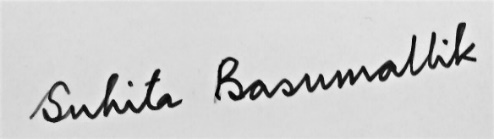       October, 2022     Kolkata, West Bengal     India